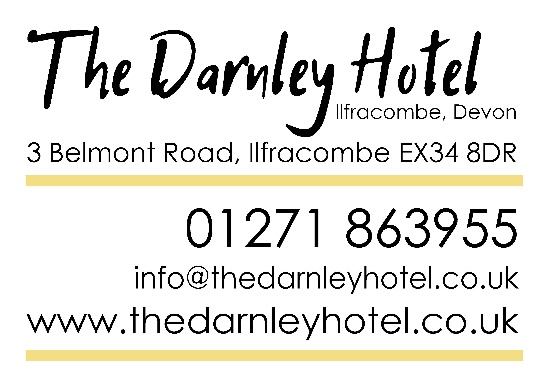 Starters  (from £4.49)Homemade Soup of the Day, served with Bread Roll and ButterBlue Cheese Toastie, Confit Shallot, Watercress, Crispy LeekCorned Beef Hash Cake, Fried Duck Egg, Homemade KetchupPotted Chicken, Sour Dough, WatercressOven Roasted Mushroom, Rosemary & Garlic duxelle, rapeseed emulsionBread & Oils, Garlic & Rosemary, Chilli & Rapeseed, Balsamic & PaprikaMains  (from £9.99)Winter Warmer of the Day: Ask for further detailsJerk Rub Ham, Black Pudding, Pomme Puree, Winter Apple, Crispy Kale.Poached Wild Salmon, Sautee Potatoes, Buttered Kale, Lemon & Caper butter SauceBangers & Mash Root Vegetables Rich Onion Gravy.Vegetarian/Vegan Warmer of the Day: Ask for further details.Deluxe Mac & Cheese, cheddar shallots spring onion parmesan mozzarella and crispy breadcrumbs served with seasonal vegetables and bread.Homemade Chicken Kievs with Garlic & Rosemary butter, wedges and root vegetables.Sides:  (from £1.49)Oven baked Wedges		Chips,		Cheesy Chips.Roasted Root Vegetables, 		Garlic Bread, 		Cheesy Garlic BreadDesserts  (from £4.49)Homemade Treacle Tart, Pear & Ginger, Chantilly CreamChocolate, Banana, Bread & Butter Pudding fresh homemade custard.Chocolate Brownie, Chantilly Cream or Ice CreamPancake Stack, maple syrup, Chantilly Cream, grated ChocolateIce Cream & SorbetsCheese board, Selection of Cheeses, Crackers Chutney Celery, Grapes & Walnuts 